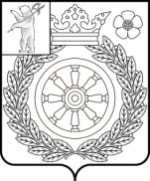 АДМИНИСТРАЦИЯ ВЕЛИКОСЕЛЬСКОГОСЕЛЬСКОГО ПОСЕЛЕНИЯПОСТАНОВЛЕНИЕ07.07.2023г.                                                                                                  № 56/1О проведении месячника безопасности людей на водных объектах.В соответствии с Федеральным законом от 06.10.2003 г. № 131-ФЗ «Об общих принципах организации местного самоуправления», с распоряжением Губернатора Ярославской области от 05.07.2023 г. № 121-р  «О проведении месячника безопасности людей на водных объектах на территории Ярославской области» и в целях обеспечения безопасности и охраны жизни людей на водных объектах: АДМИНИСТРАЦИЯ ВЕЛИКОСЕЛЬСКОГО СЕЛЬСКОГО ПОСЕЛЕНИЯ ПОСТАНОВЛЯЕТ: Провести с 10 июля 2023 года месячник безопасности людей на водных объектах на территории Великосельского сельского поселения.Ответственному за обеспечение безопасности людей на водных объектах - заместителю Главы Администрации Великосельского сельского поселения Малковой А.А.: В срок до 10 июля 2023  года разработать и утвердить план проведения месячника безопасности людей на водных объектах (приложение 1). Организовать контроль за соблюдением требований по обеспечению безопасности людей и охраны их жизни на водных объектах поселения.2.3 В срок до 10 августа 2023 года подвести итоги проведения месячника и представить соответствующую информацию в отдел по мобилизационной подготовке, гражданской обороне и чрезвычайным ситуациям Администрации Гаврилов-Ямского МР.Контроль за исполнением постановления возложить на заместителя Главы Администрации Великосельского сельского поселения А.А. Малкову.Постановление вступает в силу с момента подписания.Опубликовать постановление в районной массовой газете «Гаврилов - Ямский вестник» и на официальном сайте Администрации Великосельского сельского поселения в сети Интернет.Глава Великосельскогосельского поселения  			                                         В.И. Водопьянов	                                                                                                                                                                  Приложение 1 к Постановлению от 07.07.2023 № 56/1ПЛАНподготовки и проведения месячника безопасности людей на водныхобъектах на территории  Великосельского сельского поселения№ п/пНаименование мероприятийСроки проведенияОтветственные исполнители1.Выявление мест неорганизованного массового отдыха людей на водоемахс 10.07.2023 по 10.08. 2023 Малкова А.А.2.Выявление мест опасных для купания граждан, установление запретов, а также установка аншлагов в установленном порядкес 10.07.2023 по 10.08. 2023Малкова А.А.3.Организовать агитационно-пропагандистскую работу по разъяснению населению правил поведения на воде, безопасности при купании.с 10.07.2023 по 10.08. 2023Малкова А.А.4.Принять участие в совместных рейдах и патрулированиях с представителями правоохранительных органов с целью обеспечения правопорядка и безопасности людей на водных объектах (при установке запретов)с 10.07.2023 по 10.08. 2023Малкова А.А.5.Обобщить информацию об итогах проведения месячника безопасности людей на водных объектах и проинформировать Главное управление МЧС России по Ярославской области о проделанной работедо 10 августа2023 г.Малкова А.А.